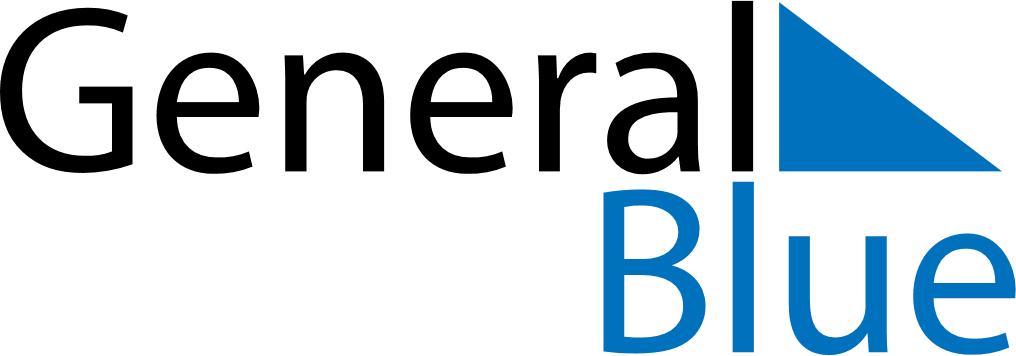 2019 - Q3Bahamas2019 - Q3Bahamas2019 - Q3Bahamas2019 - Q3Bahamas2019 - Q3Bahamas2019 - Q3Bahamas July 2019 July 2019 July 2019MondayTuesdayTuesdayWednesdayThursdayFridaySaturdaySunday1223456789910111213141516161718192021222323242526272829303031 August 2019 August 2019 August 2019MondayTuesdayTuesdayWednesdayThursdayFridaySaturdaySunday123456678910111213131415161718192020212223242526272728293031 September 2019 September 2019 September 2019MondayTuesdayTuesdayWednesdayThursdayFridaySaturdaySunday1233456789101011121314151617171819202122232424252627282930Jul 10: Independence DayAug 5: Emancipation Day